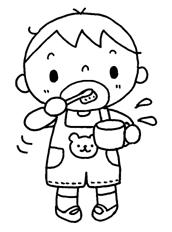 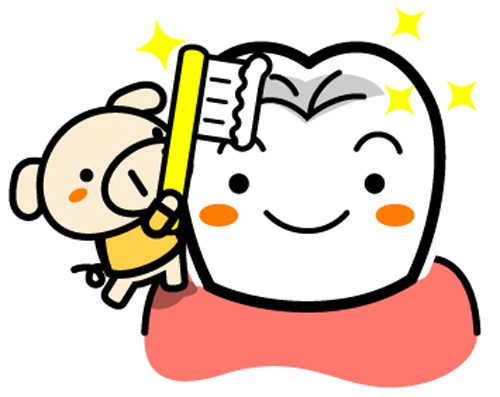 　はまパティオ　　　　　　ニュース（５・６月号）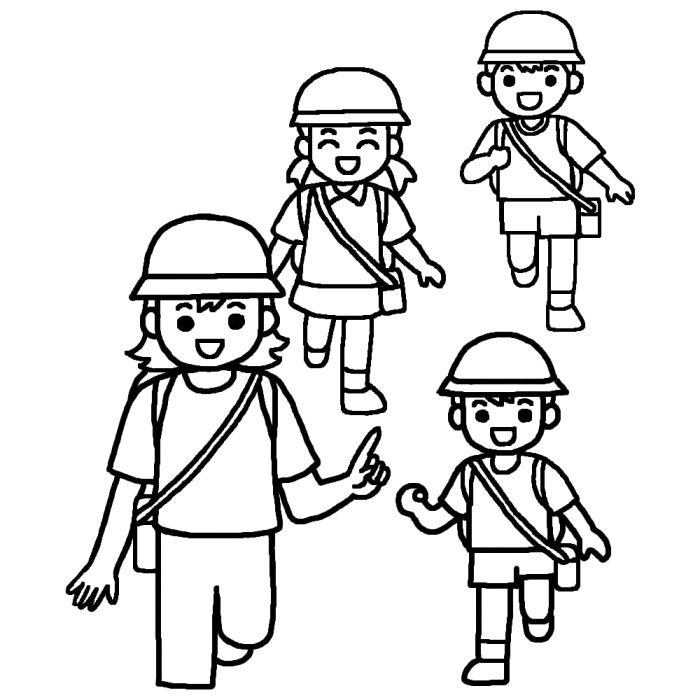 ５月と６月のスケジュール５月１６日は雨ででしたので、あとは２３日と３０日の２回です。５月２３日にのきをおいします。６月は、６日と１３日、２０日、２７日の４回です。６月６日は、参加希望者だけでの「カレー＆歩こう会」です。６月６日は浜小学校の校庭での浜パティオはありません。持ち物として必ず、帽子と水筒またはペットボトルを忘れずに持ってきて下さい。熱中症対策としても歩いてる途中に水分補給が必要となります。 食材は全て現地で用意しております。 なお、当日は小雨決行です。おやくそくとおねがい　　　　　名札を忘れずに持ってきて下さい。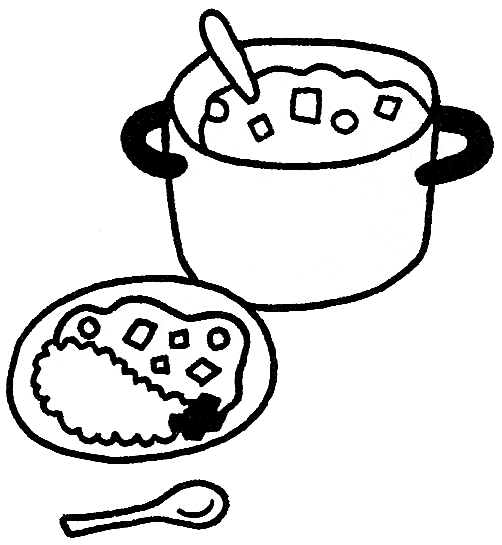 			　　　　　９じまで学校ににきてください。			　　　　　　　　　　　そうでないと学校に入れなくなります。			　　　　　ぼうしとタオルとすいとうをかならずもってきてください。			　　とちゅうでかえらないとけないときは、お休みにしてください。		　　　　　ゲームのきかい、カードやおかしはもってこないでください。		　　　　　しゅくだいをしたい人は、おじさんやおばさんにこえをかけてください。		　　　　　おうちを出るときに、おうちのひとにいってからきてください。　　　　　保護者の方へ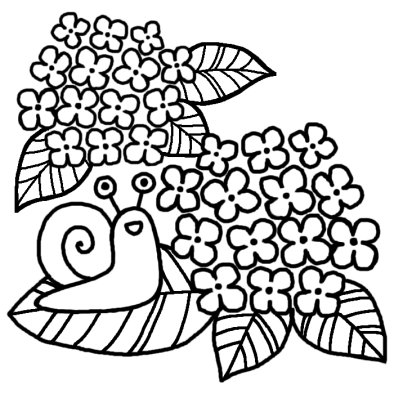 梅雨の時期でもありますので、くれぐれも朝８時半の時点で雨が降っている場合、通常のパティオは中止となりますので、よろしくご理解下さい。暑くなって体を動かすと汗をかきます。必ず水筒とタオルを持たせて、帽子をかぶらせて下さい。十分に注意をしておりますが、万一ケガ等が発生した場合、その場で出来る限りのことはいたしますが、それ以降は責任を負いかねますのでご了承願います。